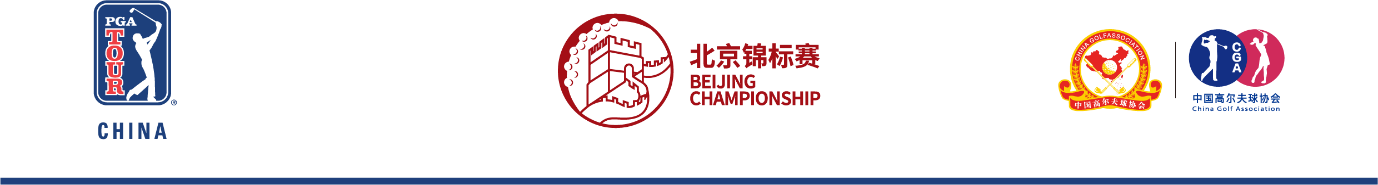 FOR RELEASE: May 11, 2019CONTACTS: Nicholas Kunz, PGA TOUR Series-China, nicholas.kunz@shankaisports.com                      Laury Livsey, PGA TOUR, laurylivsey@pgatourhq.comThird RoundBeijing ChampionshipFull leaderboard: http://leaderboard.pgatourseries.com/* Began on No. 10McGreevy and Jung share 54-hole lead in BeijingBEIJING, CHINA—American Max McGreevy shot a 5-under 67 to share the 54-hole lead with Canada’s Richard Jung (65) at the RMB 1.6 million Beijing Championship, the fourth event of the PGA TOUR Series-China.Jung posted the clubhouse lead, at 15-under, which was later matched by McGreevy, who was playing in the penultimate group at Topwin Golf and Country Club. The duo will play in the final group Sunday with American Ryann Ree, who lies just one shot behind, in solo third, after carding a 68. McGreevy, who played on the Web.com Tour in 2018, is having a great start in his first year in China and is currently fifth on the Order of Merit after recording two top-fives in the season’s opening two events in Chongqing and Sanya but is still hunting for his first PGA TOUR-affiliated victory. After bogeying his final hole of the first round, he has gone bogey-free since, with 11 birdies and an eagle.“I’ve been in contention a few times, and it gives me more confidence going into the final round. I just want to keep knocking on the door, and if I can give myself as many chances as I can, then maybe I can come away victorious tomorrow,” said McGreevy. “I’m just trying to shoot the lowest round that I can and see what I can do.”McGreevy’s performance is even more impressive given that he was close to withdrawing at the start of the tournament before deciding to push on and play the first two rounds despite not feeling well due to intestinal issues. “Honestly, I was so dizzy, I didn’t pay attention the first two rounds but today I was actually more focused, and I thought it was the worst of the three rounds,” said McGreevy. “But I’m excited for another round out here, and it’s a beautiful golf course. It’s just fun to play. We had a little bit of a crowd out there, which is nice. Hopefully people come out again tomorrow.”Jung, who finished 11th on the Tour’s Order of Merit in 2018, is bidding to win his second Tour title after claiming last year’s Suzhou Open and will be a tough contender if he can repeat his performance today [Saturday], where he carded eight birdies and one bogey.“The wind picked up a lot in the afternoon, but I just stuck with my game plan. I hit fairways and greens and executed the putts,” said Jung. “We still have 18 holes to go, and it’s a final day so a lot can happen. Hopefully I can just keep hitting the same way and play well and we’ll see what happens.”China’s Huilin Zhang, runner-up of last year’s Beijing Championship, carded a 67 to lie in fourth with Canada’s Myles Creighton (68). Second-round leader Kevin Yuan of Australia shot 71 to drop into a tie for sixth with former European Tour player Cyril Bouniol (67) of France. Did you know that Max McGreevy played 16 events on the 2018 Web.com Tour and made seven cuts, his best finish a tie for 38th at the Knoxville Open.Key InformationThe course this week is a par-72 totaling 7,178 yards. The winning score at the 2018 Beijing Championship at Topwin Golf and Country Club was Peter Campbell’s 17-under score. Through 54 holes, Richard Jung and Max McGreevy are 15-under.Four Canadians made the cut this week, and two are in the top 10—Richard Jung (tied for first) and Myles Creighton (tied for sixth). Peter Campbell is tied for 50th, Eugene Wong is 68th.Max McGreevy (tied for first), Cyril Bouniol (tied for sixth), Benjamin Lein (tied for 11th), and Gunn Charoenkul (tied for 11th), were the only players to go bogey-free Saturday. France’s Cyril Bouniol is in a position to be the first player from Europe to win on the PGA TOUR Series-China. He is tied for sixth, three shots back.Kevin Yuan started the day with a one-stroke lead and was 2-under through nine holes, but a 1-over back nine dropped him into a tie for sixth. Huilin Zhang was the 2018 Beijing Championship runner-up, losing to Peter Campbell by one stroke. Zhang, a two-time PGA TOUR Series-China winner, is two strokes back entering the final round. Myles Creighton graduated from Radford University, the same university where Callum Tarren, the 2018 Order of Merit winner, played. Creighton was a freshman when Tarren was a senior.Ryann Ree’s only blemish of the day came on hole 14 where he made double bogey.Ryann Ree also played well at the Beijing Championship in 2018, finishing solo fourth after rounds of 68-68-68-70. In 2018, Ree made 10 out of 13 Tour cuts and finished 26th on the Order of Merit.Quotable “The pin positions were tougher today, so I told myself to not chase the pins. I just tried to hit the ball to the middle if the pins were tucked left and right and try to make the long putts, which worked out well.” – Richard Jung“I was playing really well. I didn’t really have a mistake until hole 14, which I doubled, but other than that I played pretty solid. I also missed a few putts coming in, but all in all, I’m happy.” – Ryann Ree“[Sunday] I need to keep it in play and can’t have a costly double [bogey], and hopefully a few putts will drop.” – Ryann Ree“To have a chance to win I just need to play my game and stay patient. Hopefully it comes and hopefully can get the job done. One time.” – Ryann Ree“I’ve gotten a lot more comfortable playing in the lead group over the last year. It’s not the first time I’ve been in the last group, so I think my nerves have gotten a lot calmer. (I) ust need to take some deep breaths before I hit, and I think it will be fine.” – Ryann Ree“My goal at the start of the week was to shoot 4-under every round and get to 16-under, but that doesn’t look like it will be enough so I might have to re-evaluate.” – Myles Creighton“I actually prefer the courses in China. The courses here usually put a premium on driving it straight, whereas a lot of golf in America when I go home, it feels like the fairways are massive, so I like it here where you have to play target golf.” – Myles Creighton“Game feels good. I was actually 2-over through seven holes in the first round and turned it around from there. I think I’ve gone over 36 holes without a bogey, so really solid.” – Myles Creighton on his 42-hole bogey-free streak that began in the first round and ended Saturday with his bogey on No. 12Tournament Fast FactTopwin Golf and Country Club was designed by Welsh professional golfer and 1991 Masters Tournament champion Ian Woosnam. This is the fourth PGA TOUR Series-China event hosted at Topwin. Third-Round Weather ReportMostly sunny. High of 84. Wind S at 12 mph.  If you don't wish to receive any further news from PGA TOUR Series-China, please reply to or email PTSC and write UNSUBSCRIBE in the subject headerPhotographsPlease credit: PGA TOUR Series-China / Zhuang LiuFor high-res versions of attached photos or more selection, email PTSC.media@shankaisports.comAbout PGA TOUR Series-China PGA TOUR Series-China is a professional golf tour featuring open-competition to all nationalities. PGA TOUR Series-China attracts players, mainly from Asia and other Pacific Rim countries, although members have come from five continents. PGA TOUR Series-China is owned and operated by the PGA TOUR and sanctioned by the General Administration of Sport of China. It operates in partnership with the China Golf Association and Shankai Sports. The top-five money-winners from PGA TOUR Series-China earn Web.com Tour membership for the following season. PGA TOUR Series-China’s website is PGATOURSERIESCHINA.COM. Information on the Tour can also be found at PGATOUR.COM, the No. 1 site in golf.Website: www.pgatourserieschina.comFacebook: PGATourChinaTwitter: PGATourChinaInstagram: PGATourChinaOfficialPos.NameScoresT1Richard Jung (Canada)66-70-65—201 (-15)T1Max McGreevy (U.S.)70-64-67—201 (-15)3Ryann Ree (U.S.)70-64-68—202 (-14)T4Huilin Zhang (China) 68-68-67—203 (-13)T4Myles Creighton (Canada)68-67-68—203 (-13)T6Cyril Bouniol (France)68-69-67—204 (-12)T6Kevin Yuan (Australia) 68-65-71—204 (-12)T8Patrick Cover (U.S.)72-67-66—205 (-11)T8Frederick Wedel (U.S.)69-69-67—205 (-11)T8Xuewen Luo (China)70-67-68—205 (-11)